ЕКО СВЕСКАЕко свеске водили су ученици петог разреда на часовима биологије.. (записана сва запажања везана за активности током овог пројекта, промене, проблеми , решења истих и сл. Ученици су цртали, лепили занимљиве слике, уписивали своје коментаре.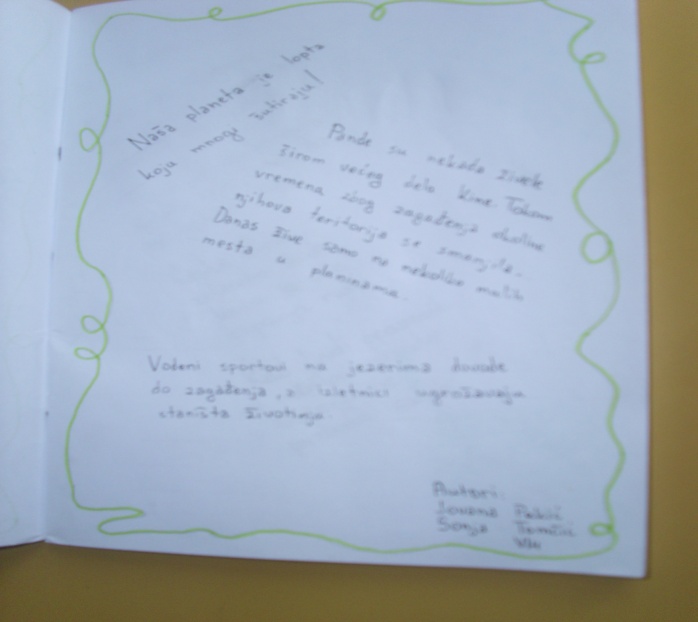 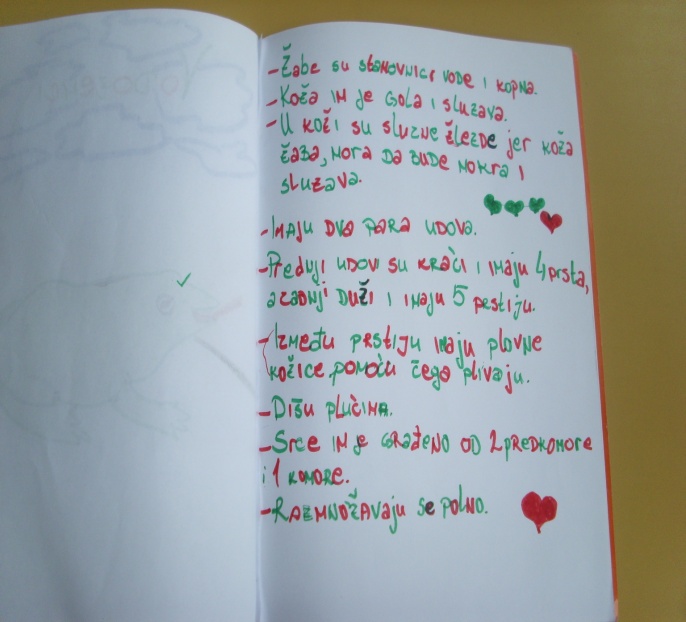 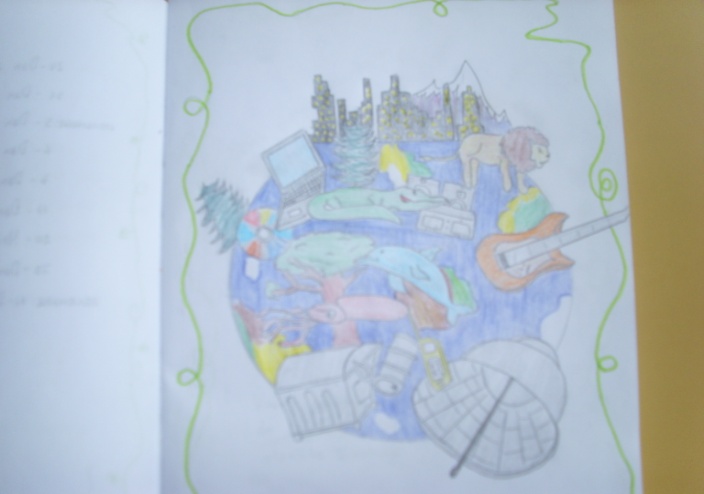 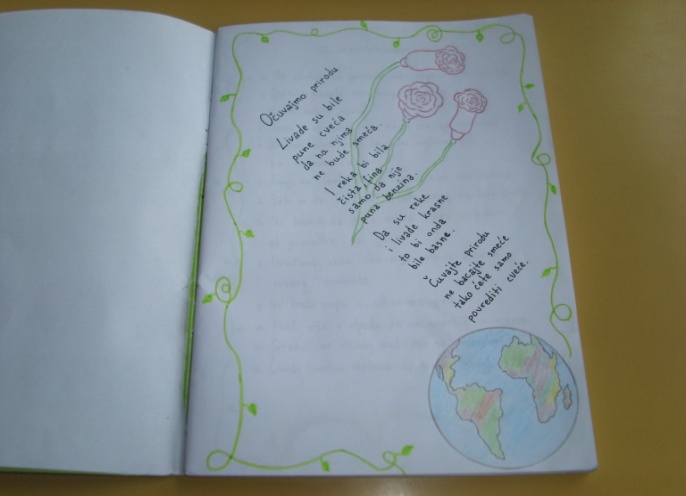 